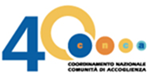 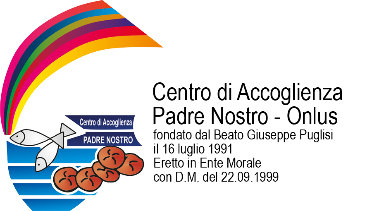 GRADUATORIE PROVVISORIEPROGETTO “SIsMaG: Sostegni Integrati al Maternage Genitoriale - 2022” CODICE PROGETTO PTCSU0024822011053NMTX FATTE SALVE LE VERIFICHE DI COMPETENZA DEL DIPARTIMENTO DELLE POLITICHE GIOVANILI E DEL SERVIZIO CIVILE UNIVERSALEData avvio progetto richiesta 25 maggio 2023N.N.CognomeNomeNome progettoNome progettoorganizzazioneCodice SedeEsito selezionePunteggioPunteggioCatanzaroMaria TeresaPROGETTO “SIsMaG: Sostegni Integrati al Maternage Genitoriale - 2022”PROGETTO “SIsMaG: Sostegni Integrati al Maternage Genitoriale - 2022”Centro di Accoglienza Padre Nostro 207096A71,571,5MessinaAlessia Maria RitaPROGETTO “SIsMaG: Sostegni Integrati al Maternage Genitoriale - 2022”PROGETTO “SIsMaG: Sostegni Integrati al Maternage Genitoriale - 2022”Centro di Accoglienza Padre Nostro 207096A6161TaorminaVincenza AlessandraPROGETTO “SIsMaG: Sostegni Integrati al Maternage Genitoriale - 2022”PROGETTO “SIsMaG: Sostegni Integrati al Maternage Genitoriale - 2022”Centro di Accoglienza Padre Nostro 207096A60,560,5RotoloAntoninoPROGETTO “SIsMaG: Sostegni Integrati al Maternage Genitoriale - 2022”PROGETTO “SIsMaG: Sostegni Integrati al Maternage Genitoriale - 2022”Centro di Accoglienza Padre Nostro 207096A54,2554,25Legenda Esito selezioneA per Idoneo e selezionato (candidati selezionati)B per Idoneo non selezionato (candidati in graduatoria per mancanza di posti)C per Non idoneo (candidati con un punteggio inferiore a 36/60)D per Non presentato al colloquioE per Escluso dal colloquio (per la mancanza degli eventuali requisiti previsti dal progetto)Legenda Esito selezioneA per Idoneo e selezionato (candidati selezionati)B per Idoneo non selezionato (candidati in graduatoria per mancanza di posti)C per Non idoneo (candidati con un punteggio inferiore a 36/60)D per Non presentato al colloquioE per Escluso dal colloquio (per la mancanza degli eventuali requisiti previsti dal progetto)Legenda Esito selezioneA per Idoneo e selezionato (candidati selezionati)B per Idoneo non selezionato (candidati in graduatoria per mancanza di posti)C per Non idoneo (candidati con un punteggio inferiore a 36/60)D per Non presentato al colloquioE per Escluso dal colloquio (per la mancanza degli eventuali requisiti previsti dal progetto)Legenda Esito selezioneA per Idoneo e selezionato (candidati selezionati)B per Idoneo non selezionato (candidati in graduatoria per mancanza di posti)C per Non idoneo (candidati con un punteggio inferiore a 36/60)D per Non presentato al colloquioE per Escluso dal colloquio (per la mancanza degli eventuali requisiti previsti dal progetto)Si precisa che le graduatorie rivestono carattere provvisorio in quanto in attesa di approvazione da parte della Presidenza del Consiglio dei Ministri Dipartimento per le Politiche Giovanili e il Servizio Civile Universale e quindi soggette a possibili variazioni.Si precisa che le graduatorie rivestono carattere provvisorio in quanto in attesa di approvazione da parte della Presidenza del Consiglio dei Ministri Dipartimento per le Politiche Giovanili e il Servizio Civile Universale e quindi soggette a possibili variazioni.Si precisa che le graduatorie rivestono carattere provvisorio in quanto in attesa di approvazione da parte della Presidenza del Consiglio dei Ministri Dipartimento per le Politiche Giovanili e il Servizio Civile Universale e quindi soggette a possibili variazioni.Si precisa che le graduatorie rivestono carattere provvisorio in quanto in attesa di approvazione da parte della Presidenza del Consiglio dei Ministri Dipartimento per le Politiche Giovanili e il Servizio Civile Universale e quindi soggette a possibili variazioni.Si precisa che le graduatorie rivestono carattere provvisorio in quanto in attesa di approvazione da parte della Presidenza del Consiglio dei Ministri Dipartimento per le Politiche Giovanili e il Servizio Civile Universale e quindi soggette a possibili variazioni.